Thème 2 : La mécanique des élections américaines États-Unis, l’élection en 2 minutes vidéoVisionnez la vidéo États-Unis, l’élection en 2 minutes vidéoLisez et/ou écoutez le texte qui accompagne cette vidéo (Ce texte reprend les principales informations de la vidéo, en plus simple).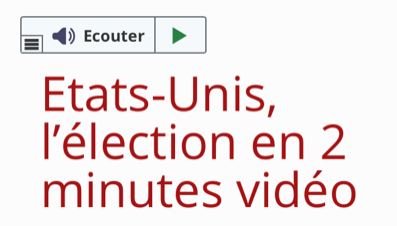  Répondez à l’exercice en ligne « Vrai ou Faux » en bas d’articleUSA, du vote au sermentLisez et/ou écoutez l’article USA, du vote au serment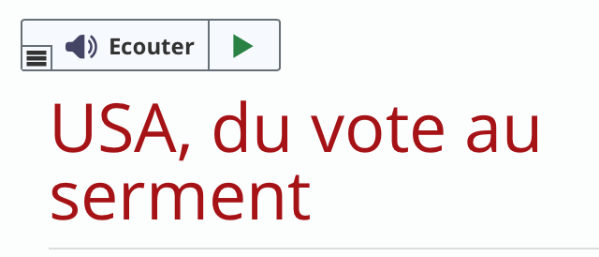 Une ligne interactive reprend en quelques étapes du jour du vote à la prestation de serment du président en trois supports différents qui se complètent :une présentation muetteune présentation avec lecture à voix haute du texteune transcription du texte de la présentationAprès avoir lu cet article, répondez au quiz (en bas de cet article)USA, des électeurs plus grands que les autresLisez et/ou écoutez USA, des électeurs plus grands que les autres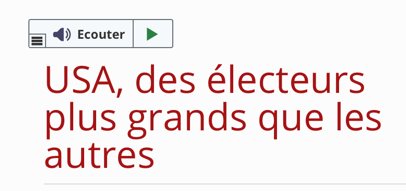 Nina a posté un avis sous l’article. Le voici :Le 25 novembre à 11 h 28Curieux système quand même. Du coup, quelqu’un qui n’a pas la majorité des votes des électeurs de la population peut gagner. C’est d’ailleurs ce qui est arrivé en 2016 avec Trump. Est-ce vraiment démocratique, ce système électoral qui date de plus de 2 siècles ? Espérons que ça va changer un jour...Que pensez-vous de cet avis ?………………………………………………………………………………………………………………………………………………………………………………………………………………………………………………………………………………………… ……………………………………………………………………………………………………………………………………………Les « swing states » ou les Etats clésLisez et/ou écoutez L’article Les « swing states » ou les Etats clés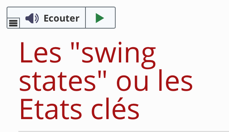 Donnez votre avis en ligne en dessous de l’un de ces deux articles. Vous pouvez écrire un brouillon ci-dessous.………………………………………………………………………………………………………………………………………………………………………………………………………………………………………………………………………………………… ……………………………………………………………………………………………….…………………………………………………………………………………………………………………………………………………………………………………………………………………………………………………………………………………………………………………………………… ……………………………………………………………………………………………….………………………………………………………………………………………………………………………………………………………………………………………